СОДЕРЖАНИЕ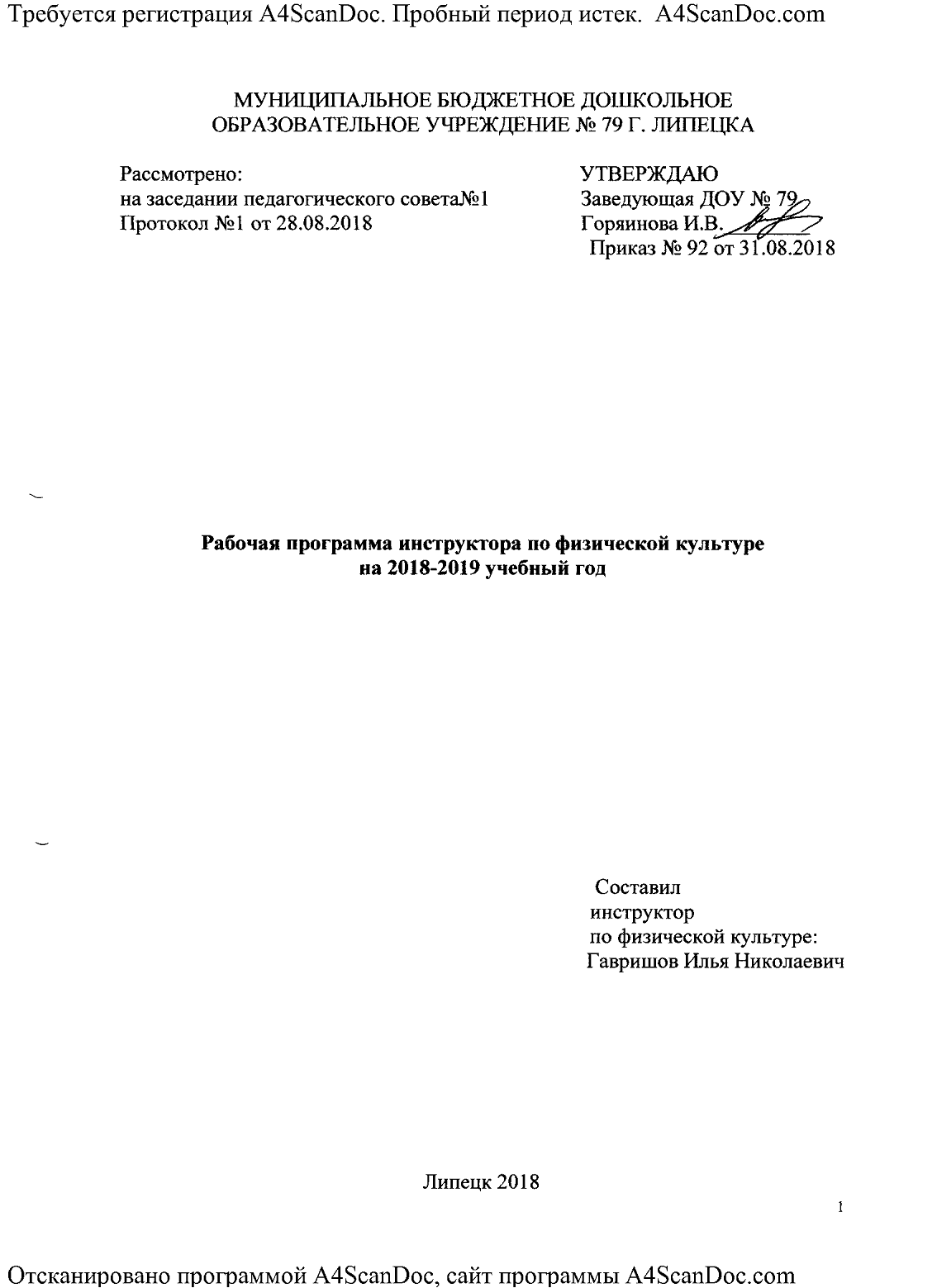 Пояснительная записка	3Образовательная нагрузка по возрастным группам (санпин 2.4.1.3049–13)	3Структура физкультурного занятия в спортивном зале	3Структура оздоровительно–игрового часа на свежем воздухе	3Формы организации двигательной деятельности	3Общеразвивающие упражнения	3Физкультурно–оздоровительная деятельность	3Спортивно–оздоровительная деятельность	3Физкультурно–досуговые мероприятия	3Интеграция образовательных областей	3Содержание программы по физической культуре по возрастным группам	3Мониторинг освоения образовательной области физическая культура	3Взаимодействие со специалистами	3Взаимодействие с родителями	3Физкультурное оборудование и инвентарь	3Технические средства обучения	3Рабочая документация	3Приложения	3Список литературы	45ПОЯСНИТЕЛЬНАЯ ЗАПИСКАРабочая программа по физической культуре составлена в соответствии с нормативно–правовыми документами, регламентирующими деятельность ДОУ:Законом «Об образовании в Российской Федерации», № 273 от 29.12.2012гКонституцией Российской Федерации ст. 43, 72;Письмом Минобразования от 02.06.1998г № 89/34–16 «О реализации права ДОУ на выбор программ и педагогических технологий»;СанПиНом 2.4.1.3049–13 "Санитарно–эпидемиологические требования к устройству, содержанию и организации режима работы дошкольных образовательных организаций"Федеральным государственным образовательным стандартом дошкольного образования (утвержденный приказом от 17.10.2013г. N 1155 Министерства образования и науки Российской Федерации);Программой «Физическая культура – дошкольникам» (под редакцией Л.А.Глазыриной, В.А.Овсянкина –м.: ВЛАДОС, 2001);Авторской программой «Театр физического воспитания и оздоровления детей дошкольного и младшего школьного возраста» (под редакцией Н.Н.Ефименко);Программой «Физическая культура для малышей» (под редакцией С.Л.Лайзане)Дошкольный возраст охватывает период жизни от рождения до 8 лет. Именно в этот период осуществляются наиболее интенсивный рост и развитие важнейших систем организма и их функций, закладывается база для всестороннего развития физических и духовных способностей. Этот возраст наиболее благоприятен для закаливания организма, овладения элементарными жизненно необходимыми двигательными умениями, гигиеническими навыками и т.д. Для этого необходима систематическая работа по формированию осознанного отношения детей к здоровью через физическое воспитание. Организованные физкультурные занятия (в яслях, детских садах и семье), а также свободная двигательная деятельность, когда ребенок во время прогулок играет, прыгает, бегает и т.п., улучшают деятельность сердечно–сосудистой, дыхательной и нервной систем, укрепляют опорно–двигательный аппарат, улучшают обмен веществ. Они повышают устойчивость ребенка к заболеваниям, мобилизуют защитные силы организма. Через двигательную деятельность ребенок познает мир, развиваются его психические процессы, воля, самостоятельность. Чем большим количеством разнообразных движений овладеет ребенок, тем шире возможности для развития ощущения, восприятия и других психических процессов, тем полноценнее осуществляется его развитие.Цель программы: сохранение и укрепление физического и психического здоровья детей; формирование ценностного отношения к здоровому образу жизни интереса к физической культуре.Реализация данной цели связана с решением следующих задач:развитие физических качеств — скоростных, силовых, гибкости, выносливости, координации;накопление и обогащение двигательного опыта детей — овладение основными двигательными режимами (бег, ходьба, прыжки, метание, лазанье);формирование потребности в двигательной активности и физическом совершенствовании.Программа направлена на:реализацию принципа доступности, учитывая возрастные особенности воспитанников;соблюдение дидактических правил «от известного к неизвестному» и «от простого к сложному», реализуя принцип систематичности и последовательности;усиление оздоровительного эффекта, достигаемого в ходе активного использования дошкольниками освоенных знаний, способов и физических упражнений в физкультурно–оздоровительных мероприятиях, режиме дня, самостоятельных занятиях физическими упражнениями.Принципы построения программы по ФГОС:полноценное проживание ребенком всех этапов детства (младенческого, раннего и дошкольного возраста), обогащение (амплификация) детского развития;построение образовательной деятельности на основе индивидуальных особенностей каждого ребенка, при котором сам ребенок становится активным в выборе содержания своего образования, становится субъектом образования;содействие и сотрудничество детей и взрослых, признание ребенка полноценным участником (субъектом) образовательных отношений;поддержка инициативы детей в различных видах деятельности;сотрудничество Организации с семьей;приобщение детей к социокультурным нормам, традициям семьи, общества и государства;формирование познавательных интересов и познавательных действий ребенка в различных видах деятельности;возрастная адекватность дошкольного образования (соответствие условий, требований, методов возрасту и особенностям развития);учет этнокультурной ситуации развития детей.ОБРАЗОВАТЕЛЬНАЯ НАГРУЗКА ПО ВОЗРАСТНЫМ ГРУППАМ (СанПиН 2.4.1.3049–13)СТРУКТУРА ФИЗКУЛЬТУРНОГО ЗАНЯТИЯ В СПОРТИВНОМ ЗАЛЕВ каждой возрастной группе физкультура проводится 2 раза в неделю в спортивном зале. Различные формы и методы проведения занятий способствуют закреплению двигательных умений и навыков, воспитанию физических качеств (ловкости, быстроты, выносливости), развитию координации движений, пространственной ориентации и укреплению их физического и психического здоровья.Продолжительность занятия по физической культуре:до 10 мин. – 1–я младшая группадо 15 мин. – 2–я младшая группа20 мин. – средняя группа25 мин. – старшая группа30 мин. – подготовительная к школе группаИз них вводная часть:(беседа вопрос–ответ «Здоровье», «Безопасность»):1,5 мин. – 2–я младшая группа,2 мин. – средняя группа,3 мин. – старшая группа,4 мин. – подготовительная к школе группа. (разминка):1 мин. – 1–я младшая группа, 1,5 мин. – 2–я младшая группа,2 мин. – средняя группа,3 мин. – старшая группа,4 мин. – подготовительная к школе группа.Основная  часть  (общеразвивающие  упражнения,  основные виды движений, подвижная игра): 8 мин. – 1–я младшая группа, 11 мин. – 2–я младшая группа, 15 мин. – средняя группа, 17 мин. – старшая группа, 19 мин. – подготовительная к школе группа).Заключительная часть (игра малой подвижности):1 мин. – 1–я и 2–я младшая группа и средняя группа,2 мин. – старшая группа,3 мин. – подготовительная к школе группа.СТРУКТУРА ОЗДОРОВИТЕЛЬНО–ИГРОВОГО ЧАСА НА СВЕЖЕМ ВОЗДУХЕТретье физкультурное занятие проводится на улице в форме оздоровительно–игрового часа, которое направлено на удовлетворение потребности ребенка в движении, оздоровление посредством пребывания на свежем воздухе в сочетании с физической нагрузкой, организуемое в игровой форме. Такие занятия проводятся воспитателем, под строгим контролем инструктора по физической культуре в соответствии с учебным планом. При составлении конспектов оздоровительно–игрового часа инструктором по физической культуре учитывается сезонность: повышение двигательной активности в весенне–летний период и ее снижение в осенне–зимний период.Оздоровительная разминка (различные виды ходьбы, бега, прыжков; имитационные движения; упражнения для профилактики плоскостопия и осанки)1 мин. – 1–я младшая группа, 1,5 мин. – 2–я младшая группа,2 мин. – средняя группа,3 мин. – старшая группа,4 мин. – подготовительная к школе группа.Оздоровительно–развивающая    тренировка    (развитие физических качеств, формирование умений взаимодействовать друг с другом и выполнять правила в подвижной игре) 9 мин. – 1–я младшая группа, 13,5 мин. – 2–я младшая группа, 18 мин. – средняя группа, 22 мин. – старшая группа, 26 мин. – подготовительная к школе группа.ФОРМЫ ОРГАНИЗАЦИИ ДВИГАТЕЛЬНОЙ ДЕЯТЕЛЬНОСТИВыделяется 6 основных форм организации двигательной деятельности в режиме учебного дня, каждая из которых отражает свои цели и задачи:традиционная (обучающий характер, смешанный характер, вариативный характер),тренировочная (повторение и закрепление определенного материала),игровая (подвижные игры, игры–эстафеты),сюжетно–игровая (может включать различные задачи по развитию речи и ознакомлением с окружающим миром, а также по формированию элементарных математических представлений),с использованием тренажеров (спортивная перекладина, гимнастическая стенка, велотренажер, беговая дорожка, гимнастическая скамья, батут, диск здоровья и т.п.),по интересам, на выбор детей (мячи, обручи, кольцеброс, полоса препятствий, тренажеры, скакалки).Приобретаемые знания, умения и навыки в последующем закрепляются в системе самостоятельных занятий физическими упражнениями: утренней зарядке, физкультминутках и подвижных играх во время прогулок. Развитию самостоятельности в старшем дошкольном возрасте хорошо содействует организация спортивных соревнований и спортивных праздников. Они особенно эффективны, если в основе их содержания используются упражнения, подвижные игры, способы деятельности и знания, освоенные дошкольниками на занятиях физической культурой.Для полной реализации программы укрепляется материально–техническая и учебно–спортивная базу, проводится спортивные соревнования.В образовательной деятельности по физической культуре различают разнообразные виды деятельности, выполняющие свои цели и задачи. ОБЩЕРАЗВИВАЮЩИЕ УПРАЖНЕНИЯ Общеразвивающие упражнения направлены на развитие координационных способностей, гибкости и подвижности в суставах, укрепление отдельных мышц или их групп, недостаточное развитие которых мешает овладению совершенной техникой бега. Данный материал используется для развития основных физических качеств.Развитие гибкости: широкие стойки на ногах; ходьба с включением широкого шага, глубоких выпадов, в приседе, со взмахом ногами; наклоны вперед, назад, в сторону в стойках на ногах, в седе; выпады и полу шпагаты на месте; высокие взмахи поочередно и попеременно правой и левой ногой, стоя на месте и при передвижениях.Развитие координации: произвольное преодоление простых препятствий; передвижение с резко изменяющимся направлением и остановками в заданной позе; ходьба по гимнастической скамейке с меняющимся темпом и длиной шага, поворотами и приседаниями; воспроизведение заданной игровой позы; игры на переключение внимания, на расслабление мышц рук, ног, туловища (в положениях стоя и лежа, сидя); преодоление полос препятствий, включающих в себя висы, упоры, простые прыжки, перелезание через препятствие; равновесие типа «ласточка» на широкой опоре с фиксацией равновесия; упражнения на переключение внимания и контроля с одних звеньев тела на другие; упражнения на расслабление отдельных мышечных групп; передвижение шагом, бегом, прыжками в разных направлениях по намеченным ориентирам и по сигналу.Формирование осанки: ходьба на носках, с предметами на голове, с заданной осанкой; виды стилизованной ходьбы под музыку; комплексы упражнений для укрепления мышечного корсета.Развитие силовых способностей: динамические упражнения с переменой опоры на руки и ноги, на локальное развитие мышц туловища с использованием веса тела и дополнительных отягощений (набивные мячи до 1 кг, гантели до 100 г, гимнастические палки); перелезание и перепрыгивание через препятствия с опорой на руки; подтягивание в висе стоя и лежа; отжимание лежа с опорой на гимнастическую скамейку; прыжковые упражнения с предметом в руках (с продвижением вперед поочередно на правой и левой ноге, на месте вверх и вверх с поворотами вправо и влево), прыжки вверх–вперед толчком одной ногой и двумя ногами о гимнастический мостик.Развитие координации: бег с изменяющимся направлением по ограниченной опоре; пробегание коротких отрезков из разных исходных положений; прыжки через скакалку на месте на одной ноге и двух ногах поочередно.Развитие быстроты: повторное выполнение беговых упражнений с максимальной скоростью с высокого старта, из разных исходных положений; челночный бег; ускорение из разных исходных положений; броски в стенку и ловля мяча среднего диаметра в максимальном темпе, из разных исходных положений, с поворотами.Развитие выносливости: равномерный бег в режиме умеренной интенсивности, чередующийся с ходьбой, с бегом в режиме большой интенсивности, с ускорениями; повторный бег с максимальной скоростью на дистанцию 30 м (с сохраняющимся или изменяющимся интервалом отдыха); равномерный 3–х минутный бег.Развитие силовых способностей: повторное выполнение много скоков; повторное преодоление препятствий (15–20 см); передача набивного мяча (1 кг) в максимальном темпе, по кругу, из разных исходных положений; метание набивных мячей (1—2 кг) одной рукой и двумя руками из разных исходных положений и различными способами (сверху, сбоку, снизу, от груди); прыжки в высоту на месте с касанием рукой подвешенных ориентиров; прыжки с продвижением вперед (правым и левым боком), с доставанием ориентиров, расположенных на разной высоте; прыжки по разметкам в полуприседе и приседе; запрыгивание с последующим спрыгиванием.ФИЗКУЛЬТУРНО–ОЗДОРОВИТЕЛЬНАЯ ДЕЯТЕЛЬНОСТЬФизкультурно–оздоровительная деятельность направлена на укрепление здоровья детей, коррекцию осанки, развитие двигательных навыков, занятия некоторыми видами спорта и на тренажерах, а также воспитание положительного отношения к своему здоровью и формирование стремления к здоровому образу жизни. По этому направлению разработаны:– комплексы утренней гимнастики– комплексы физкультминуток– план работы по профилактике и коррекции нарушений осанки, стоп– комплексы упражнений на развитие физических качеств– комплексы дыхательных упражнений– гимнастика для глаз и т. п.СПОРТИВНО–ОЗДОРОВИТЕЛЬНАЯ ДЕЯТЕЛЬНОСТЬСпортивно–оздоровительная деятельность направлена на формирование у воспитанников, родителей, педагогов осознанного отношения к своему физическому и психическому здоровью, важнейших социальных навыков, способствующих успешной социальной адаптации.Организующие команды и приемы. Строевые действия в шеренге и колонне; выполнение строевых команд.Акробатические упражнения. Упоры; седы; упражнения в группировке; перекаты.Упражнения на низкой гимнастической перекладине: висы, перемахи.Опорный прыжок: с места через гимнастическую скамейку, держась двумя руками за край скамейки.Гимнастические упражнения прикладного характера. Прыжки со скакалкой. Передвижение по гимнастической стенке. Преодоление полосы препятствий с элементами лазанья и перелезания, переползания, передвижение по наклонной гимнастической скамейке.Беговые упражнения: с высоким подниманием бедра, прыжками и с ускорением, с изменяющимся направлением движения, из разных исходных положений; челночный бег; высокий старт с последующим ускорением.Прыжковые упражнения: на одной ноге и двух ногах на месте и с продвижением; в длину и высоту; спрыгивание и запрыгивание;Броски: большого мяча (1 кг) на дальность разными способами.Метание: малого мяча в вертикальную цель и на дальность правой и левой рукой поочередно.Подвижные и спортивные игры: игровые задания с использованием строевых упражнений, упражнений на внимание, силу, ловкость и координацию; с прыжками, бегом, метания и броски; упражнения на координацию, выносливость и быстроту; на материале футбола: удар по неподвижному и катящемуся мячу; остановка мяча; ведение мяча; на материале баскетбола: ведение мяча; броски мяча в корзину.ФИЗКУЛЬТУРНО–ДОСУГОВЫЕ МЕРОПРИЯТИЯФизкультурно–досуговые мероприятия направлены на формирование у детей выносливости, смекалки, ловкости, умения жить в коллективе, усиление интереса к физическим упражнениям, двигательной активности, приобщают к спорту и здоровому образу жизни. Физкультурные досуги и праздники проводятся в форме веселых игр, забав, развлечений. Упражнения, выполняемые с эмоциональным подъемом, оказывают благоприятное воздействие на организм ребенка. На физкультурных досугах и праздниках не только закрепляются двигательные умения и навыки детей, развиваются двигательные качества (быстрота, ловкость, ориентировка в пространстве и др.), но и способствуют воспитанию чувства коллективизма, товарищества, дружбы, взаимопомощи, развивают выдержку и внимание, целеустремленность, смелость, упорство, дисциплинированность и организованность.ИНТЕГРАЦИЯ ОБРАЗОВАТЕЛЬНЫХ ОБЛАСТЕЙФизическая культура по своему интегрирует в себе такие образовательные области как, социально–коммуникативное развитие, познавательное развитие, речевое развитие, художественно–эстетическое развитие, физическое развитие.Социально–коммуникативное развитие. Развивать игровой опыт совместной игры взрослого с ребенком и со сверстниками, побуждать к самостоятельному игровому творчеству в подвижных играх. Развивать умение четко и лаконично давать ответ на поставленный вопрос и выражение своих эмоций, проблемных моментах и пожеланий. Развивать коммуникативные способности при общении со сверстниками и взрослыми: умение понятно объяснить правила игры, помочь товарищу в затруднительной ситуации при выполнении задания, разрешить конфликт через общение.Познавательное развитие. Обогащать знания о двигательных режимах, видах спорта. Развивать интерес к изучению себя и своих физических возможностей: осанка, стопа, рост, движение. Формировать представления о здоровье, его ценности, полезных привычках, укрепляющих здоровье, о мерах профилактики и охраны здоровья.Речевое развитие. Обогащать активный словарь на занятиях по физкультуре (команды, построения, виды движений и упражнений); развивать звуковую и интонационную культуру речи в подвижных и малоподвижных играх.Художественно–эстетическое развитие. Обогащать музыкальный репертуар детскими песнями и мелодиями. Развивать музыкально–ритмические способности детей, научить выполнять упражнения в соответствии с характером и темпом музыкального сопровождения.Физическое развитие. Развивать физические способности детей: быстроту, скоростно–силовые качества, общую выносливость, гибкость, содействовать развитию у детей координации, силы. Сформировать понятие о физической красоте тела: прямая спина, подтянутый живот и т.п. Формировать потребность в двигательной активности, интерес к физическим упражнениям.СОДЕРЖАНИЕ ПРОГРАММЫ ПО ФИЗИЧЕСКОЙ КУЛЬТУРЕ ПО ВОЗРАСТНЫМ ГРУППАМ1 МЛАДШАЯ ГРУППА (2–3 ГОДА)Цели и задачи основных видов движений: Ходьба и бег.Развивать чувство ритма и темпа, слаженности движений во время ходьбы и бега. Учить детей ходить и бегать свободно, не шаркая ногами, не опуская головы. Приучать действовать совместно. При освоении ходьбы и бега происходит:– укрепление мышц туловища, спины и живота– тренировка мелких мышц стопы– формирование правильной осанки– развитие координации движений рук и ног– развитие ловкости, быстроты, выносливости. Прыжки.Учить прыгать легко, на носочках, взмахивать руками, сохранять определенное положение корпуса и головы, мягко приземляться. При прыжках происходит:– укрепление костно–мышечного и опорно–двигательного аппарата ног, туловища– тренировка глазомера– тренировка координации движений– развитие ритмичности, быстроты, ловкости, выносливости, силы.Ползание и лазанье.Учить детей свободно подлезать под препятствие, не касаясь ее, лазать по гимнастической лестнице свободным шагом. При ползании и лазании происходит:– развитие гибкости позвоночника– укрепление крупных групп мышц туловища, плечевого пояса, конечностей. Метание, катание, бросание и ловля мяча.Упражнять в метании на дальность и в цель, удовлетворять потребность в катании, бросании, перекидыванию, добиваться результатов в ловле мяча. Приметании, катании, бросании и ловле мяча происходит:– укрепление мышц плечевого пояса, туловища, мелких мышц верхних конечностей– развитие глазомера, меткости– развитие координации движений– развитие ловкости, ритмичности и точности движений. Равновесие.Упражнять в статическом и динамическом равновесии, развивать координацию движений и ориентировку в пространстве. Упражняясь в равновесии развивается:– чувство равновесия– вестибулярный аппарат,– собранность, внимание, координация движения, ориентировка, смелость.Построения и перестроения.Учить свободному построению, построению в круг, в колонну и шеренгу по зрительным ориентирам. Психофизические качества.Развивать психофизические качества. Воспитывать самостоятельность, смелость при выполнении физических упражнений и в подвижных играх.Картотека основных видов движений и упражненийПОСТРОЕНИЕСвободное построениеВ круг по зрительным ориентирамВ колонну по зрительным ориентирамШеренгу по зрительным ориентирамПарамиХОДЬБАСтайкой за воспитателем в заданном направленииПо кругу, взявшись за рукиПарами, взявшись за рукиВ разных направленияхПо дорожке шириной 20см.Между предметамиВ колонне друг за другом не большими группами и всей группойПриставным шагом в сторонуБЕГСтайкой на расстояние до 10 мВ разных направлениях небольшими группами и всей группойЗа предметом или с нимВ колонне не большими группами и всей группойПо кругуМежду двумя линиямиВ медленном темпе 30–40 сПРЫЖКИРитмические приседания и выпрямленияПодпрыгивание на двух ногахВверхНа двух ногах, пытаясь продвигаться впередВ длину с местаВ глубинуКАТАНИЕМяча с горки или ската и бег за нимМяча воспитателю двумя руками в положении сидя и стояМяча друг другу с расстояния 1 –1,5м.БРОСАНИЕ МЯЧАДвумя руками снизу вперед и вверхОт груди двумя руками впередВоспитателюБольшого мяча двумя руками через веревкуМаленького мяча одной рукой (правой и левой) через веревку, натянутую на уровне поднятой руки ребенка с расстояния 1 –1,5м.ЛОВЛЯ МЯЧАМяча от воспитателя с расстояния до 1м.МЕТАНИЕ МЯЧАБольшого мяча двумя руками снизу в горизонтальную цельМаленького мяча или мешочка с песком правой и левой рукой в горизонтальную цель (корзину, ящик) с расстояния 100–125см.Мячей или мешочков с песком вдаль правой и левой рукойМаленького мяча с расстояния до 1м.в вертикальную цель, находящуюся на уровне глаз ребенка.ПОДЛЕЗАНИЕ И ЛАЗАНЬЕНа четвереньках в разных направленияхНа четвереньках к предмету (расстояние 3–4м.)По дорожке между двух линийПод веревку, дугу высотой 30–40см.Через бревно, лежащее на полуПо стремянке произвольноПопытки влезания на вертикальную лестницу и слезания с нее любым удобным способом.РАВНОВЕСИЕХодьба по прямой дорожке, ограниченной линиями (ширина 25–20см., длина 2–2,5м.)Ходьба по доске, положенной на землюХодьба по наклонной доске шириной 25см.(один конец приподнят на 1520см.)Влезание на гимнастическую скамейку (высота 25см.) и слезание с негоПерешагивание через препятствияХодьба по дощечкам, положенным на расстоянии 10см. одна от другойПерешагивание с ящика на ящик (стороны размером 50 х 50см., высота 15см.)Перешагивание из обруча в обручХодьба по гимнастической скамейкеХодьба на четвереньках по доске, положенной на полПоследовательное перешагивание через различные предметы, положенные на расстоянии 20см.один от другогоМедленное кружение на местеИГРЫБегите ко мнеМышка и слонПузырьПтички и котСамолетыСолнышко и дождикКурочка–хохлаткаПтички в гнездышкеПоездПрокати большой мячУ медведя во боруВоробышки и автомобильМой веселый звонкий мячНайди свой домикТрамвайЛягушатаС кочки на кочкуНайди свой цветСова и мышкиПо ровненькой дорожкеМышки в кладовойКаравайЧерный котСигналы светофораСпрячь игрушку и найди2 МЛАДШАЯ ГРУППА (3–4 ГОДА)Цели и задачи основных видов движений: Ходьба и бег.Развивать разнообразные виды движений. Учить детей ходить и бегать свободно, не шаркая ногами, не опуская головы, сохраняя перекрестную координацию движения рук и ног. Приучать действовать совместно. При освоении ходьбы и бега происходит:– укрепление мышц туловища, спины и живота– тренировка мелких мышц стопы– формирование правильной осанки– развитие координации движений рук и ног– развитие ловкости, быстроты, выносливости. Прыжки.Учить энергично отталкиваться двумя ногами и правильно приземляться в прыжках с высоты, на мест и с продвижением вперед; принимать правильное исходное положение в прыжках в длину и в высоту с места. При прыжках происходит:– укрепление костно–мышечного и опорно–двигательного аппарата ног, туловища– тренировка глазомера– тренировка координации движений– развитие ритмичности, быстроты, ловкости, выносливости, силы.Ползание и лазание.Обучать хвату за перекладину во время лазания. Закреплять умения ползать по полу и по ограниченной поверхности. При ползании и лазанье происходит:– развитие гибкости позвоночника– укрепление крупных групп мышц туловища, плечевого пояса, конечностей. Метание, катание, бросание и ловля мяча.Закреплять умение энергично отталкивать предметы при катании, бросании, метании. Продолжать учить ловить мяч двумя руками одновременно. При метании, катании, бросании и ловле мяча происходит:– укрепление мышц плечевого пояса, туловища, мелких мышц верхних конечностей– развитие глазомера, меткости– развитие координации движений– развитие ловкости, ритмичности и точности движений. Равновесие.Учить сохранять правильную осанку в положении сидя, стоя, в движении и при выполнении упражнений в равновесии. Упражняясь в равновесии развивается:– чувство равновесия– вестибулярный аппарат,– собранность, внимание, координация движения, ориентировка, смелость. Построения и перестроения.Учить строиться в колонну по одному, шеренгу, круг, находить свое место при построениях.Психофизические качества.Развивать психофизические качества, самостоятельность и творчество при выполнении физических упражнений, в подвижных играх.Картотека основных видов движений и упражненийПОСТРОЕНИЕсвободноеврассыпнуюв колонну по одному и парамив шеренгув кругв полукругПЕРЕСТРОЕНИЕиз колоны по одному в 2–3 звена по ориентирамХОДЬБАОбычная в колоннеШеренгой с одной стороны зала на другуюНа носочкахС высоким подниманием коленС выполнением заданий«Змейкой»Приставным шагом вперед и назадВ горку и с горкиБЕГВ колоннеПо кругу, взявшись за руки, держась за веревкуВ разных направленияхС одной стороны зала на другую, расстояние 10–20м.По прямой и по извилистой дорожкеВ чередовании с ходьбойСо сменой направленияС ловлей и увертываниемВ быстром темпе (расстояние 10м.)В медленном темпе (50–60с.)ПРЫЖКИПодпрыгивание на двух ногах (ноги вместе – ноги врозь)Вверх с касанием предмета головойНа двух ногах, продвигаясь вперед на расстояние 2–3м.В длину с местаВ плоский обруч, лежащий на полуВ глубину (с высоты 15–20см.)Через предмет высотой 5–10см.С ноги на ногуПрямой галопКАТАНИЕМяча друг другу с расстояния 1,5–2м. в положении сидя ноги врозь, скрестив ноги или стояМяча через ворота (ширина 60–50см.) с расстояния 1–1,5м.БРОСАНИЕ МЯЧАДвумя руками от грудиДвумя руками из–за головыВоспитателю с расстояния 1 –1,5м.Вверх и попытки ловитьО землю и попытки ловитьБольшого мяча двумя руками через веревкуМаленького мяча одной рукой через веревкуЛОВЛЯ МЯЧАМяча от воспитателя с расстояния 1 –1,5м.МЕТАНИЕ МЯЧАВ горизонтальную цель двумя руками снизу и от груди с расстояния 1,5–2м.В горизонтальную цель одной рукойМячей или мешочков с песком вдаль правой и левой рукойВ вертикальную цель сверху правой и левой рукой с расстояния 1 –1,5м.ПОДЛЕЗАНИЕ И ЛАЗАНЬЕНа четвереньках по прямой на расстояние 4–6м.«Змейкой» между расставленными предметамиПо доске, положенной на полПод веревку, дугу высотой 40см.По наклонной доске, закрепленной на 2 перекладине гимнастической стенкиЧерез бревно (верхний край приподнят на 40см. от пола)На гимнастическую стенку и слезания с нее любым удобным способом.По наклонной лестницеПод, между ножками стула, обруча, расположенного вертикальноРАВНОВЕСИЕХодьба и бег по прямой дорожке, ограниченной линиями (ширина 25–20см., длина 
2,5–3м.)Остановка во время ходьбы, бегаХодьба по доске, положенной на землю (ширина 20см.)Ходьба по извилистой дорожкеХодьба по наклонной доске шириной (один конец приподнят на 20–30см.)По шнуруПерешагивание через препятствия, расстояние между ними 20–25см.Перешагивание через рейки лестницы, лежащей на полуХодьба по кирпичикам, расстояние между ними 15см.Ходьба по гимнастической скамейкеСтоя на месте, подняться на носки и постоять, сохраняя равновесиеМедленное кружение на месте в одну сторону, после отдыха кружение в другую сторонуОбщеразвивающие упражнения Положения и движения головы:вверхвнизповороты направо, налевоПоложения и движения рук (одновременные, однонаправленные):вперед–назадвверхв стороныПоложение и движения туловища:наклоны (вперед, влево, вправо)повороты (влево, вправо)Положения и движения ног:приседанияподскоки на местеИГРЫБегите ко мнеДогони мячМой веселый звонкий мячНайди свой домикУ медведя во боруБегите к кубикуМыши в кладовойПоездТрамвайПо ровненькой дорожкеНайди свой домикНаседка и цыплятаПтичка и птенчикиВоробышки и котКроликиНайди свой цветПтички в гнездышкеНайди свою паруКот и мышиЛягушатаКурочка–хохлаткаГорелкиЖмуркиБыстро по местамКто дальшеПрыгни–присядьРазложи–собериОжидаемые результаты в конце учебного года.Строиться в круг, в колонну, парами, находить свое место;Начинать и заканчивать упражнение по сигналу;Сохранять правильное положение тела;Ходить не опуская головы, согласовывать движение рук и ног;Бегать, не опуская головы;Одновременно отталкиваться двумя ногами и мягко приземляться в прыжках в длину с места и спрыгивание;Ловить мяч кистями рук, не прижимая его к груди; отбрасывать мяч, попадать в вертикальную и горизонтальную цели;Подлезать под препятствие (высота 40см), не касаясь руками пола;Лазать по гимнастической стенке приставным шагом.СРЕДНЯЯ ГРУППА (4–5 ЛЕТ)Цели и задачи основных видов движений: Ходьба и бег.Закреплять умение ходить и бегать с согласованными движениями рук и ног. Учить бегать легко, ритмично, энергично отталкиваться носком. При освоении ходьбы и бега происходит:– укрепление мышц туловища, спины и живота– тренировка мелких мышц стопы– формирование правильной осанки– развитие координации движений рук и ног– развитие ловкости, быстроты, выносливости. Прыжки.Учить энергично отталкиваться и правильно приземляться в прыжках на двух ногах и с продвижением вперед, ориентироваться в пространстве. В прыжках в длину и высоту с места учить сочетать отталкивание со взмахом рук, при приземлении сохранять равновесие. Учить прыжкам через короткую скакалку. При прыжках происходит:– укрепление костно–мышечного и опорно–двигательного аппарата ног, туловища– тренировка глазомера– тренировка координации движений– развитие ритмичности, быстроты, ловкости, выносливости, силы. Ползание и лазание.Учить ползать, пролезать, подлезать, перелезать через предметы. Учить переходить с одного пролета гимнастической лестницы на другой (вправо, влево). При ползании и лазанье происходит:– развитие гибкости позвоночника– укрепление крупных групп мышц туловища, плечевого пояса, конечностей.Метание, катание, бросание и ловля мяча.Закреплять умение принимать правильное исходное положение при метании. Учить отбивать мяч правой и левой рукой, бросать и ловить его кистями рук (не прижимая мяч к груди). При метании, катании, бросании и ловле мяча происходит:– укрепление мышц плечевого пояса, туловища, мелких мышц верхних конечностей– развитие глазомера, меткости– развитие координации движений– развитие ловкости, ритмичности и точности движений. Равновесие.Учить сохранять правильную осанку в положении сидя, стоя, в движении и при выполнении упражнений в равновесии. Упражняясь в равновесии развивается:– чувство равновесия– вестибулярный аппарат,– собранность, внимание, координация движения, ориентировка, смелость. Построения и перестроения.Учить строиться в полукруг, в колонну по одному и парами, шеренгу, круг, соблюдать дистанции в построениях. Психофизические качества.Развивать организованность, самостоятельность, инициативность, творчество, умение поддерживать дружеские взаимоотношения со сверстниками.Картотека основных видов движений и упражненийПОСТРОЕНИЕСвободноеВрассыпнуюВ полукругВ колонну по одному, по два (парами)В кругПЕРЕСТРОЕНИЕИз колоны по одному, в колону по парам в движенииВ звенья на ходуПовороты налево, направо и кругом, переступаниемХОДЬБАВ колонне со сменой ведущегоВ разных направленияхНа пяткахНа внешней стороне стопыМелкими и широкими шагамиС разным положением рукПо кругу с переменой направленияПриставным шагом в сторону, вперед, назадВ чередовании с другими движениямиБЕГВ колонне по одному и парамиВ разных направлениях с ловлей и увертыванием«Змейкой», обегая поставленные в ряд предметыС ускорением и замедлением темпаСо сменой ведущегоПо узкой дорожке, между линиямиШирокими шагамиВ быстром темпе (расстояние 10–20м.)В медленном темпе (1 –1,5 мин.)40–60м. в чередовании с ходьбойПРЫЖКИПодскоки вверх на месте: ноги вместе – ноги врозь; одна – вперед, другая –назадПодскоки на месте с поворотами, направо, налевоПодскоки вверх на месте, поворачиваясь вокруг себяПодскоки на месте – 20 раз (повторить 2–3 раза с перерывом)Вверх на 2–х ногах с 3–4 шаговНа 2–х ногах с продвижением вперед на расстояние 2–3м.В длину с места (50–70см.)В длину последовательно через 4–6 линийИз круга в кругВ глубину с высоты 20–30см.Последовательно через 2–3 предмета высотой 5–10см.На месте на правой и левой ногеПрямой галопПытаться прыгать с короткой скакалкойКАТАНИЕ МЯЧАДруг другу с расстояния 1,5–2м.В ворота (ширина 50–40см.) с расстояния 1,5–2м.С попаданием в предметы с расстояния 1,5–2м.Между предметами (длина дорожки 2–3м.)Обруча в произвольном направленииБРОСАНИЕ МЯЧАВверх и ловля его (не менее 3–4 раз подряд)О землю и ловить егоДруг другу с расстояния 1 –1,5м.Двумя руками от груди через веревку, натянутой на высоте поднятой руки ребенка, стоя на расстоянии 2м.)Двумя руками из–за головы в положении сидя и стояОтбивание о землю двумя руками, стоя на местеОтбивание о землю одной рукойО стену и ловля его (в индивидуальных играх)ЛОВЛЯ МЯЧАМяча от партнера с расстояния 1 –1,5м.МЕТАНИЕ МЯЧАВ горизонтальную цель с расстояния 2–2,5м.правой и левой рукойВ вертикальную цель правой и левой рукой с расстояния 1,5– 2 мВ даль правой и левой рукой (к концу года не менее 3,5–6,5м.)ПОДЛЕЗАНИЕ И ЛАЗАНЬЕНа четвереньках по прямой на расстояние 6–8м.В сочетании с подлезанием под веревку, дугу, поднятую на высоту 40см.Подлезание под веревку, дугу, поднятую на высоту 60см.не касаясь рукамиполаВ обруч, приподняты на 10 см от полаНа животе по скамейке, подтягиваясь рукамиНа четвереньках между предметамиНа четвереньках по скамейкеПо наклонной лестницеМежду рейками лестницы, стоящей боком на полуПо гимнастической стенке вверх и вниз, не пропуская перекладин, пытаясь применять чередующий шагПо гимнастической стенке с пролета на пролет приставным шагом РАВНОВЕСИЕОстановка во время бега, присесть или повернуться кругом и продолжать бегПосле бега по сигналу встать на скамейкуХодьба по шнуру с мешочком на голове (вес 400г)Ходьба по шнуру, положенному прямо, по кругу, зигзагообразноХодьба по доске (ширина 15 см) лежащей на полу с мешочком на ладониХодьба по ребристой доскеХодьба по скамейке с носка, руки в стороны.Перешагивание через предметы, лежащие на скамейкеПерешагивание через кубы, лежащие на полу рейки, приподнятые на 20–25см..Разойтись на гимнастической скамейке, направляясь друг другу на встречуХодьба по наклонной доске вверх и внизКружение на месте в одну сторону и в другую сторону (руки на поясе, руки в сторону)Ходьба по скамейке приставным шагомСтоять на одной ноге, вторая нога согнута и поднята коленом вперед Общеразвивающие упражненияПоложения и движения головы:вверхвнизповороты направо, налевонаклоныПоложения и движения рук (одновременные, поочередные):вверх–вниз, смена рукмахи рук (вперед–назад, перед собой)вращения (одновременные двумя руками вперед–назад)сжимание и разжимание пальцеввращение кистей рук Положение и движения туловища:наклоны (вперед, влево, вправо)повороты (влево, вправо) Положения и движения ног:приседанияподскоки на месте и с продвижениемгалопИГРЫНайди себе паруПробеги тихо–громкоОгуречик, огуречикКотята и щенята«Мыши и кот»Цветные автомобилиСовушкаМы веселые ребятаСамолетыЛиса в курятникеУ ребят порядок свойКаруселиПроводник и заяцПтичка и птенчикиУ медведя во боруПерелет птицЗайки в огородеБездомный заяцС кочки на кочкуОхотники и заяцХолодно–жаркоДракон (удав)Зайцы и волкОжидаемые результаты в конце учебного года.Самостоятельно перестраиваться в звенья с опорой на ориентиры;Сохранять исходное положение;Выполнять общеразвивающие упражнения в заданном темпе, четко соблюдать заданное направление, выполнять упражнения с напряжением (не сгибать руки в локтях, ноги в коленях);Соблюдать правильную осанку во время ходьбы, заданный темп (быстрый, умеренный, медленный);Сохранять равновесие после вращений или в заданных положениях: стоя на одной ноге, выполнять разные виды бега, быть ведущим колонны; при беге парами соизмерять свои движения с движениями партнера;Энергично отталкиваться, мягко приземляться с сохранением равновесия;Ловить мяч с расстояния 1,5м, отбивать его об пол не менее 5 раз подряд;Принимать правильное положение при метании; ползать разными способами;Подниматься по гимнастической стенке чередующимся шагом, не пропуская реек, до 2м;Двигаться ритмично, в соответствии с характером и темпом музыкиСТАРШАЯ ГРУППА (5–6 ЛЕТ)Цели и задачи основных видов движений: Ходьба и бег.Закреплять умение ходить и бегать, энергично отталкиваться от опоры. Учить бегать наперегонки, с преодолением препятствий. Совершенствовать двигательные умения и навыки детей. При освоении ходьбы и бега происходит:– укрепление мышц туловища, спины и живота– тренировка мелких мышц стопы– формирование правильной осанки– развитие координации движений рук и ног– развитие ловкости, быстроты, выносливости. Прыжки.Учить прыгать в длину, в высоту с разбега, правильно разбегаться, отталкиваться и приземляться в зависимости от вида прыжка, прыгать на мягкое покрытие, через длинную скакалку, сохранять равновесие при приземлении. При прыжках происходит:– укрепление костно–мышечного и опорно–двигательного аппарата ног, туловища– тренировка глазомера– тренировка координации движений– развитие ритмичности, быстроты, ловкости, выносливости, силы. Ползание и лазание.Учить лазать по гимнастической скамейке и лестнице, меняя темп. При ползании и лазанье происходит:– развитие гибкости позвоночника– укрепление крупных групп мышц туловища, плечевого пояса, конечностей. Метание, катание, бросание и ловля мяча.Учить сочетать замах с броском при метании, подбрасывать и ловить мяч одной рукой, отбивать его правой и левой рукой на месте и вести в ходьбе. При метании, катании, бросании и ловле мяча происходит:– укрепление мышц плечевого пояса, туловища, мелких мышц верхних конечностей– развитие глазомера, меткости– развитие координации движений– развитие ловкости, ритмичности и точности движений. Равновесие.Учить сохранять правильную осанку в положении сидя, стоя, в движении и при выполнении упражнений в равновесии. Упражняясь в равновесии развивается:– чувство равновесия– вестибулярный аппарат,– собранность, внимание, координация движения, ориентировка, смелость. Игры.Учить играм с элементами соревнования, играм–эстафетам. Психофизические качества и воспитание.Приучать помогать взрослым готовить физкультурный инвентарь к занятиям физическими упражнениями и убирать его на место. Всесторонне развивать личность ребенка, формировать физические, умственные, нравственные, эстетические, духовные качества.Картотека основных видов движений и упражненийПОСТРОЕНИЕВ шеренгуВ колону по одному, парамиВ круг, полукруг, круг в кругеВ диагональВ рассыпнуюПЕРЕСТРОЕНИЕ самостоятельно без ориентировИз шеренги в колоннуВ две колонныВ два кругаПо диагонали«Змейкой»ХОДЬБАНа пятках, носочках, внешней стороне стопыШироким шагомВ полуприседеСо сменой положения рукПерекатом с пятки на носокВ колонне с перестроением в пары«Змейкой»В чередовании с другими движениямиС закрытыми глазами 3–4м.Продолжительная в спокойном темпе 35–40 мин.БЕГШирокими шагами и мелкими шагамиНа носочкахВысоко поднимая колениС выполнением заданийВ сочетании с другими движениямиВ быстром темпе на расстояние 10м. (повторить 3–4 раза)На скорость 20–30м.Челночный бег (3 раза по 10м.)Чередование с ходьбой на 2–3 отрезках путиВ медленном темпе (1,5–2 мин.)ПРЫЖКИПо узкой дорожке на двух ногах 3–4м.На двух ногах боком (правым и левым), вперёд и назадПопеременно на одной и другой ногеВ длину с места 60–80см.Из обруча в обручНа одной ноге по кругу, вперед прямоВ глубину с высоты 30см. в обозначенное местоБоковой галопЧерез длинную неподвижную скакалку на двух ногах, с ноги на ногу, на одной ноге, стоя лицом к ней и бокомВ высоту с разбега 20–40см.В длину с разбега 100см.Через вращающуюся скакалкуЧерез короткую скакалку на двух ногах, на одной ноге, с продвижением впередНа месте на двух ногах, одна нога вперед – другая назад, ноги скрестно, ноги врозь, подскоки с ноги на ногу, с поворотом вокругНа возвышение 20см. с местаКАТАНИЕ МЯЧАДруг другу с расстояния 1,5–2м.В ворота (ширина 50–40см.) с расстояния 1,5–2м.С попаданием в предметы с расстояния 1,5–2м.Между предметами (длина дорожки 2–3м.)Обруча в произвольном направленииБРОСАНИЕ МЯЧАВверх и ловля его (не менее 3–4 раз подряд)О землю и ловить егоДруг другу с расстояния 1 –1,5м.Двумя руками от груди через веревку, натянутой на высоте поднятой руки ребенка, стоя на расстоянии 2м.)Двумя руками из–за головы в положении сидя и стояОтбивание о землю двумя руками, стоя на местеОтбивание о землю одной рукойО стену и ловля его (в индивидуальных играх)ЛОВЛЯ МЯЧАМяча от партнера с расстояния 1 –1,5м.МЕТАНИЕ МЯЧАВ горизонтальную цель с расстояния 2–2,5м.правой и левой рукойВ вертикальную цель правой и левой рукой с расстояния 1,5– 2 мВ даль правой и левой рукой (к концу года не менее 3,5–6,5м.)ПОДЛЕЗАНИЕ И ЛАЗАНЬЕНа четвереньках по прямой на расстояние 6–8м.В сочетании с подлезанием под веревку, дугу, поднятую на высоту 40см.Подлезанием под веревку, дугу, поднятую на высоту 60см. не касаясьруками полаВ обруч, приподняты на 10 см от полаНа животе по скамейке, подтягиваясь рукамиНа четвереньках между предметамиНа четвереньках по скамейкеПо наклонной лестницеМежду рейками лестницы, стоящей боком на полуПо гимнастической стенке вверх и вниз, не пропуская перекладин, пытаясь применять чередующий шагПо гимнастической стенке с пролета на пролет приставным шагом РАВНОВЕСИЕОстановка во время бега, присесть или повернуться кругом и продолжать бегПосле бега по сигналу встать на скамейкуХодьба по шнуру с мешочком на голове (вес 400г)Ходьба по шнуру, положенному прямо, по кругу, зигзагообразноХодьба по доске (ширина 15 см) лежащей на полу с мешочком на ладониХодьба по ребристой доскеХодьба по скамейке с носка, руки в сторону.Перешагивание через предметы, лежащие на скамейкеПерешагивание через кубы, лежащие на полу рейки, приподнятые на 20–25см.Разойтись на гимнастической скамейке, направляясь друг другу на встречуХодьба по наклонной доске вверх и внизКружение на месте в одну сторону и в другую сторону (руки на поясе, руки в сторону)Ходьба по скамейке приставным шагомСтоять на одной ноге, вторая нога согнута и поднята коленом вперед Общеразвивающие упражненияПоложения и движения головы:вверхвнизповороты направо, налевонаклоны Положения и движения рук:одновременные и поочередные, однонаправленные и разнонаправленные вверх (вниз), в сторонымахи и вращения (одновременно двумя руками и поочередно вперед–назад)подъем рук вперед–вверх со сцепленными в замок пальцами (кисть внутрь тыльной стороной)сжимание, разжимание, вращение кистей рук Положение и движения туловища:наклоны (вперед, влево, вправо)повороты (влево, вправо)вращения Положения и движения ног:приседаниямахи вперед, держась за опорувыпады вперед, в стороны с движениями рук вперед, в стороны, вверхподскоки на местеупражнения с отягощающими предметами — мешочками, гантелями, набивными мячамиИГРЫЛовля обезьянПрыгни–присядьОхотники и уткиРазложи и собериКто скорее к кеглиНе оставайся на полуЖмуркиДорожка препятствийСтопЛовкая параПерелет птицМышеловкаРыбак и рыбкиПеремени предметДва МорозаСнайперНе попадисьЛовишка, лови лентуТретий лишнийОхотники и звериЛовишки с ленточкамиВышибалаЦепи–цепиГорелкиБыстро по местамКто дальшеБег под скакалкойКараси и щукаОжидаемые результаты в конце учебного года.Сохранять дистанцию во время ходьбы и бега;Выполнять упражнения с напряжением, в заданном темпе и ритме, выразительно, в соответствии с характером и динамикой музыки;Ходить энергично, сохраняя правильную осанку, сохранять равновесие при передвижении по ограниченной площади поверхности;Точно выполнять сложные подскоки на месте, сохранять равновесие в прыжках в глубину, прыгать в длину и высоту с разбега, со скакалкой;Выполнять разнообразные движения с мячом («школа мяча»);Свободно, ритмично, быстро подниматься и спускаться по гимнастической стенке;Самостоятельно проводить подвижные игры;ПОДГОТОВИТЕЛЬНАЯ К ШКОЛЕ ГРУППА (6–8 ЛЕТ)Цели и задачи основных видов движений: Ходьба и бег.Закреплять умение соблюдать заданный темп в ходьбе и беге. Совершенствовать технику основных движений, добиваясь естественности, легкости, точности, выразительности их выполнения. При освоении ходьбы и бега происходит:– укрепление мышц туловища, спины и живота– тренировка мелких мышц стопы– формирование правильной осанки– развитие координации движений рук и ног– развитие ловкости, быстроты, выносливости. Прыжки.Учить сочетать разбег с отталкиванием в прыжках на мягкое покрытие, в длину и высоту с разбега. При прыжках происходит:– укрепление костно–мышечного и опорно–двигательного аппарата ног, туловища– тренировка глазомера– тренировка координации движений– развитие ритмичности, быстроты, ловкости, выносливости, силы. Лазание.Учить перелезать по гимнастической лестнице с пролета на пролет по диагонали. При ползании и лазанье происходит:– развитие гибкости позвоночника– укрепление крупных групп мышц туловища, плечевого пояса, конечностей. Метание, бросание и ловля мяча.Добиваться активного движения кисти руки при броске. При метании, бросании и ловле мяча происходит:– укрепление мышц плечевого пояса, туловища, мелких мышц верхних конечностей– развитие глазомера, меткости– развитие координации движений– развитие ловкости, ритмичности и точности движений. Равновесие.Продолжать упражнять детей в статическом и динамическом равновесии, развивать координацию движений и ориентировку в пространстве. Упражняясь в равновесии развивается:– чувство равновесия– вестибулярный аппарат,– собранность, внимание, координация движения, ориентировка, смелость. Построение и перестроение.Учить быстро перестраиваться на месте и в движении, равняться в колонне, шеренге, кругу; выполнять упражнения ритмично в заданном темпе. Психофизические качества.Обеспечить разностороннее развитие личности ребенка. Воспитывать выдержку, настойчивость, инициативность, самостоятельность, творчество, решительность, смелость, фантазию.Картотека основных видов движений и упражненийПОСТРОЕНИЕ самостоятельно быстро и организованнов колонну по одному, парамив кругв несколько колоннв шеренгукруг в кругедиагональПЕРЕСТРОЕНИЕиз колонны по одному в несколько на ходуиз одного круга в несколькос расчетом на «первый–второй» в две шеренгиХОДЬБАСкрестным шагомВ приседе и полуприседеВыпадамиСпиной впередГимнастическим шагомЧередование разных видов ходьбыВ разных построенияхС преодолением препятствийС закрытыми глазами 4–5м.Продолжительная 40–45 мин.БЕГОтводя назад согнутые ноги в коленяхПоднимая вперед прямые ногиПрыжкамиВ сочетании с другими движениями (ведение мяча, со скакалкой, прыжками)Широкими шагами через препятствия высотой 10–15 смИз разных стартовых положенийНа скорость 30м.Чередование с ходьбой на 3–4 отрезках пути, по 100–150 м каждыйВ медленном темпе (2–3 мин.)ПРЫЖКИВверх на двух ногах на месте с поворотом кругомВверх, смещая ноги вправо, влевоИз глубокого приседаС разбега, доставая предметС продвижением вперед на расстояние 5–6 мС продвижением вперед по гимнастической скамейкеБоком с продвижением вперед, перепрыгивая через линиюС продвижением вперед с зажатым между ног предметомПопеременно на одной и другой ногеНа одной ноге, продвигаясь вперед и толкая перед собой камешекЧерез веревку на одной ноге вперед и назад, вправо и влево, на месте и спродвижением впередВ длину с места 80–100см.Вверх и вниз по наклонной доскеС высоты 30–40см.вниз и за линию на расстоянии 15–20см.С высоты с поворотом на 180*С высоты спиной впередС пола на предмет толчком одной ногой и двумя ногамиС короткой скакалкой на месте вращая ее вперед и назад, в беге, парамиВ высоту с разбега 40–50см.В длину с разбега 170–190см.Через обруч, вращая его как скакалкуКАТАНИЕ МЯЧАДруг другу набивного мячаБРОСАНИЕ МЯЧАВверх и ловля его (не менее 20 раз подряд)Вверх и ловля его одной рукой (не менее 10 раз подряд)Друг другу с хлопком, с поворотом, с отскоком от земли, в косом направленииДруг другу стоя лицом и спиной, на коленях, сидя по–турецки, лежаНабивного мяча вперед снизу, от груди, через голову назадИ ловля мяча от стены: отскоком от стены, с поворотом кругом, с перепрыгиванием через отскочивший мячОтбивание о землю одной и двумя руками, продвигаясь бегом 6–8м., по кругу, «змейкой»МЕТАНИЕ МЯЧАВ горизонтальную цель с расстояния 4–5м. правой и левой рукойВ вертикальную цель правой и левой рукойВдаль правой и левой рукой 6–12м.В цель – стоя на коленях, сидя, лежаВ движущуюся цель правой и левой рукойПОДЛЕЗАНИЕ И ЛАЗАНЬЕНа четвереньках спиной назад по скамейкеПо скамейке на животе и на спине, подтягиваясь рукамиПо полу на животе, на задних четверенькахПо гимнастической стенке чередующимся шагом ритмично, быстроВверх по гимнастической стенке, слезание по диагоналиПерелезание через препятствиеПо канатуРАВНОВЕСИЕХодьба по скамейке, доске (ширина 15–10 см, высота 35–40 см)Ходьба по скамейке, посередине перешагнуть через палку, пролезть в обручХодьба по скамейке на четвереньках с мешочком на спинеХодьба по доске (ширина 15 см) лежащей на полу с мешочком на ладониХодьба по скамейке, поднимая прямую ногу вперед и делать под ней хлопокХодьба по узкой рейке гимнастической скамейкеХодьба по шнуру по–медвежьи (ступни на шнуре, ладони справа и слева от шнура)Ходьба по линии, по скамейке спиной впередХодьба перешагивая через палки, положенные на стулПрыжки на скамейкеБросать и ловить мяч, стоя на скамейкеПрыжки на двух ногах с продвижением вперед по наклонной доскеСтоять на одной ноге, закрыв глазаПосле бега, прыжков, кружения сделать «ласточку»Балансирование на большом набивном мячеОбщеразвивающие упражненияУпражнения для головы:вверхвнизповороты направо, налевонаклоныУпражнения для рук и плечевого пояса:поднимать руки вверх, вперед, в стороныподнимаясь на носки в положении стоя, пятки вместе, носки врозь отставляя одну ногу назад на носокприжимаясь к стенеподнимать руки вверх, в стороны из положения руки перед грудью, руки кплечамподнимать и опускать плечиэнергично разгибать вперед и в стороны согнутые в локтях руки (пальцы сжаты в кулаки): отводить локти назад и выпрямить руки в стороны из положения руки перед грудьюкруговые движения согнутыми в локтях руками (кисти у плеч)разнонаправленные движения рукамивращать обруч пальцами одной руки вокруг вертикальной оси (как юлу), на предплечье и кисти руки перед собой и сбокуУпражнения для туловища:поворот в стороны, поднимая руки вверх, в стороны, из–за головы, из положения руки к плечамнаклоны вперед, подняв руки вверх, медленно, держа руки в сторонывращенияв упоре сзади сидя поднять обе ноги, оттянуть носки, удерживать в этом положениипереносить прямые ноги через скамейку, сидя на ней в упоре сзадисадиться из положения «лежа на спине», закрепив ноги, и снова ложитьсяпрогибаться, лежа на животележа на спине, поднимать одновременно обе ноги, стараясь коснуться положенного за головой предметаиз упора присев переходить в упор на одной ноге, отводя другую назад (носок опирается о пол)пробовать присесть и встать на одной ногележа на спине, группироваться и покачиваться в этом положенииперекатываться в положении группировки на бокподтягиваться на руках, помогая ногами, на гимнастической скамейке, лежа на спине.сгибать и разгибать руки, опираясь о стенку (держась за рейку гимнастической стенки) на уровне грудиотрывать ноги от пола (или рейки гимнастической стенки), стоя спиной к гимнастической стенке и схватившись за ее рейку руками как можно выше над головойпоочередно поднимать ноги, согнутые в коленепоочередно поднимать прямые ногина короткий момент оторвать от опоры сразу обе ноги Упражнения для ног:приседаниямахи вперед, держась за опорувыпады вперед, в стороны с движениями рук вперед, в стороны, вверхподскоки на местеупражнения с отягощающими предметами — мешочками, гантелями, набивными мячамиИГРЫМышеловкаУдочкаМы веселые ребятаПередача мяча назад над головой в колоннеПерелет птицГуси–ЛебедиЛовишки с ленточкамиПожарные на ученииНе оставайся на полуНайди свою паруМедведь и пчелыСовушкаХитрая лисаНайди свой цветКто скорее до кеглиОхотники и зайцыПеребежкиКосмонавтыПоймай лентуБег по расчетуПереправься по кочкамКараси и щукаТретий лишнийБег под скакалкойГорелкиПроводник и заяцБыстро по местамКто дальшеЛовля обезьянОжидаемые результаты в конце учебного года.Самостоятельно, быстро и организованно строиться и перестраиваться во время движения;Выполнять общие упражнения активно, с напряжением, из разных исходных положений;выполнять упражнения выразительно и точно, в соответствии с музыкальной фразой или указаниями;Сохранять динамическое и статическое равновесие в сложных условиях;Сохранять скорость и заданный темп бега; ритмично выполнять прыжки, мягко приземляясь, сохранять равновесие после приземления;Отбивать, передавать мяч разными способами; точно попадать в цель (вертикальную, горизонтальную, кольцеброс и другие);Энергично подтягиваться на скамейке различными способами. Быстро и ритмично лазать по наклонной и вертикальной лестницам; лазать по канату, шесту способом «в три приема»;Организовать игру с группой сверстниковМОНИТОРИНГ ОСВОЕНИЯ ОБРАЗОВАТЕЛЬНОЙ ОБЛАСТИ ФИЗИЧЕСКАЯ КУЛЬТУРАВ начале и конце каждого учебного года проводится мониторинг физической подготовленности дошкольников, содержание которого включает в себя нормативы, разработанные в соответствии с требованиями федерального государственного образовательного стандарта дошкольного образования и настоящей рабочей программой. Физическая подготовленность является наиболее важным результатом мониторинга, включающая основные физические качества. Уровень физической подготовленности в наибольшей степени объективно отражает морфофункциональное состояние организма, определяющее потенциал здоровья. При этом тестирование воспитанников не представляет каких–либо сложностей и является непосредственной обязанностью инструктора по физической культуре.ТЕСТОВЫЕ ЗАДАНИЯ ДЛЯ ДЕТЕЙ ВТОРОЙ МЛАДШЕЙ ГРУППЫТАБЛИЦА ПОКАЗАТЕЛЕЙ ФИЗИЧЕСКОЙ ПОДГОТОВЛЕННОСТИ ДЕТЕЙ СРЕДНЕЙ ГРУППЫТАБЛИЦА ПОКАЗАТЕЛЕЙ ФИЗИЧЕСКОЙ ПОДГОТОВЛЕННОСТИ ДЕТЕЙ СТАРШЕЙ ГРУППЫТАБЛИЦА ПОКАЗАТЕЛЕЙ ФИЗИЧЕСКОЙ ПОДГОТОВЛЕННОСТИ ДЕТЕЙ ПОДГОТОВИТЕЛЬНОЙ К ШКОЛЕ ГРУППЫКРИТЕРИИ И НОРМЫ ОЦЕНКИ ПОКАЗАТЕЛЕЙ ФИЗИЧЕСКОЙ ПОДГОТОВЛЕННОСТИ.ГРАНИЦЫ БАЛЛОВ, ОПРЕДЕЛЯЮЩИЕ УРОВЕНЬ ФИЗИЧЕСКОЙ ПОДГОТОВЛЕННОСТИ.ВЗАИМОДЕЙСТВИЕ СО СПЕЦИАЛИСТАМИЭффективность физкультурно–оздоровительной работы в ДОУ напрямую зависит от взаимодействия и взаимопонимания, как отдельных педагогов, так и всего педагогического коллектива. Только совместными усилиями можно решить поставленные задачи, а значит, рассчитывать на положительные результаты своего труда.Взаимодействие инструктора по физической культуре и воспитателяПеред физкультурным занятием воспитатель прослеживает за спортивной одеждой детей и обувью (чешками), чтобы были сняты майки и у детей ничего не находилось в руках и во рту. Перестраивает детей по росту: от самого высокого ребенка до самого низкого. Умения, знания и навыки, полученные детьми на физкультурных занятиях, воспитатель умело должен применять на утренней гимнастике и в повседневной жизни детей. Воспитатель интегрирует образовательную область «Физическая культура» по содержанию на занятиях по физической культуре и в повседневной жизни детей:«Здоровье» — использование здоровье сберегающих технологий и специальных физических упражнений для укрепления органов и систем (дыхательная гимнастика и гимнастика для глаз), воздушное закаливание. «Социализация» — взаимодействие и помощь друг другу не только во время эстафет и спортивных мероприятий, а так же в быту детского сада; справедливая оценка результатов игр, соревнований и другой деятельности. «Безопасность» — формирование навыков безопасного поведения во время подвижных игр, при пользовании спортивным инвентарем, во время самостоятельной деятельности.«Труд» — помощь в раздаче и уборке пособий, спортивного инвентаря, групповых игрушек и т.п.«Познание» — активизация мышления детей, подвижные игры и упражнения, закрепляющие полученные знания.Взаимодействие инструктора по физической культуре и учителя–логопедаЗадачи взаимосвязи:Коррекция звукопроизношения;Упражнение детей в основных видах движений;Становление координации общей моторики;Умение согласовывать слово и жест;Воспитание умения работать сообщаВзаимодействие инструктора по физической культуре и медицинского работникаОсновными проблемами, требующими совместной деятельности, прежде всего, являются:Физическое состояние детей посещающих детский сад (в начале и в конце года, совместно с медицинской сестрой осуществляется мониторинг физической подготовленности детей);Профилактика заболеваний ОДА, сердечнососудистой, дыхательной и других систем;Способствуем предупреждению негативных влияний интенсивной образовательной деятельностиВзаимодействие инструктора по физической культуре и музыкального руководителяМузыка воздействует:на эмоции детей;создает у них хорошее настроение;помогает активировать умственную деятельность;способствует увеличению моторной плотности занятия, его организации;освобождает инструктора или воспитателя от подсчета;привлекает внимание к жестам, осанке, позе, мимике. Взаимодействие инструктора по физической культуре с педагогом–психологомПедагог–психолог может дать совет, какие игры и упражнения предложить детям:с чрезмерной утомляемостьюнепоседливостьювспыльчивостьюзамкнутостьюс неврозамии другими нервно–психическими расстройствами.ВЗАИМОДЕЙСТВИЕ С РОДИТЕЛЯМИСамым благоприятным возрастом для формирования полезных привычек является дошкольный и младший школьный. В этот период ребенок значительную часть проводит дома, в семье, среди своих родных, чей образ жизни, стереотипы поведения становятся сильнейшими факторами формирования их представлений о жизни. Вот почему именно в семье закладываются основы многообразных отношений к себе и своему здоровью, к здоровью близких, к людям, к труду, к природе.Цель работы инструктора по физической культуре с родителями воспитанников — консультативная помощь в физическом воспитании и развитии ребенка в семье, а так же коррекционная работа в домашних условиях с детьми с ограниченными возможностями здоровья.План взаимодействия с родителями воспитанниковПеречень тем консультаций для родителей воспитанниковВоспитание здорового образа жизни в семье.Типичный симптомокомплекс при различных типах двигательных нарушений.Спорт для дошколят.Чем полезен оздоровительный бег.Азбука здоровьяПрофилактика плоскостопия.Формирование навыков правильной осанки.Плавание, как средство закаливания организма.Значение развития мелкой моторики.Дыхательная гимнастика.Что такое самомассаж?Как приучить ребенка к физической культуре.ФИЗКУЛЬТУРНОЕ ОБОРУДОВАНИЕ И ИНВЕНТАРЬК физкультурному оборудованию предъявляются педагогические, эстетические и гигиенические требования. Подбор оборудования определяется программными задачами физического воспитания детей. Размеры и масса инвентаря должны соответствовать возрастным особенностям дошкольников; его количество определяется из расчета активного участия всех детей в процессе занятий. Важнейшее требование — безопасность физкультурного оборудования. Для выполнения его необходимо обеспечить прочную установку снарядов, правильную обработку деревянных предметов (палки, рейки гимнастической стенки и др.). Во избежание травм они должны быть хорошо отполированы. Металлические снаряды делаются с закругленными углами. Качество снарядов, устойчивость, прочность проверяется педагогом перед занятием.Наименование оборудования, учебно-методических и игровых материалов.Оборудование спортивного зала:- Гимнастическая лестница (высота 3 м, ширина 1-го пролета95 см, расстояние между перекладинами 25 см) 2 пролета- Канат для лазанья (длина 260 см) -1- Канат для перетягивания -2- Скамейка гимнастическая жесткая (длиной 4 м) - 2- Мячи резиновые диаметром 200 мм -20- Мячи набивные весом 1 кг -7- Мячи маленькие (теннисные и пластмассовые) -15- Мячи для фитбола -6- Дорожка движений -3- Эстафетный набор -1- Гимнастический мат -8- Палка гимнастическая -20- Скакалка детская длина 200 см -37- Кольцебросс -2- кегли -10- Обруч пластиковый детский -40- Конус для эстафет -20- Дуга для подлезания -4- Туннель для подлезания мягкий -2- Ребристая дорожка -1- Уголок для гимнастической стенки -1- Спортивный комплекс -1- Лыжи детские -10 - Лыжи взрослые -1- Доска для равновесия -2- Велотренажер -3- Беговая дорожка -2- Кистевой эспандер -5- Наклонная скамья -2 - Навесные лестницы -2- Набор мягких модулей -1- Клюшки для хоккей пластиковые -6- Флажки -15- Кольца пластиковые для ору -30- Магнитофон  -1- Секундомер -1ТЕХНИЧЕСКИЕ СРЕДСТВА ОБУЧЕНИЯДля проведения физкультурно–оздоровительной работы, утренней гимнастики, физкультурных занятий и спортивных развлечений необходим музыкальный центр и музыкальное сопровождение. Детские песни и мелодии обновляется для стимулирования физической, творческой, интеллектуальной активности детей. Все это позволяет организовывать работу по сохранению и укреплению здоровья детей, созданию положительного психологического климата в детских коллективах, а также по всестороннему развитию каждого ребенка.РАБОЧАЯ ДОКУМЕНТАЦИЯДля реализации основных целей (сохранение и укрепление физического и психического здоровья детей; формирование ценностного отношения к здоровому образу жизни интереса к физической культуре) и задач (развитие физических качеств, накопление и обогащение двигательного опыта детей) применяется ряд рабочей документации, который помогает достигнуть положительных результатов по физической культуре детьми дошкольного учреждения.ПРИЛОЖЕНИЯПриложение № 1
ГОДОВОЙ ПЛАН ИНСТРУКТОРА ПО ФИЗИЧЕСКОЙ КУЛЬТУРЕ на 2016 — 2017 уч.г.Приложение №2
ЦИКЛОГРАММА ДЕЯТЕЛЬНОСТИ ИНСТРУКТОРА ПО ФИЗИЧЕСКОЙ КУЛЬТУРЕСПИСОК ЛИТЕРАТУРЫИнтернет ресурсы:http://nsportal.ru/detskiy–sad/raznoe/2013/08/29/novye–federalnye–gosudarstvennye–obrazovatelnye–standarty–dosnkolnogohttp: //www. o–detstve. ru/forteachers/kindergarten/games/297. htmlhttp://www.maam.ru/detskijsad/fizkulturno–ozdorovitelnaja–rabota–v–dou–utrenja–gimnastika–kak–sredstvo–povyshenija–fizicheskoi–aktivnosti–vospitanikov. htmlАвторская программа «Театр физического воспитания и оздоровления детей дошкольного и младшего школьного возраста» (под редакцией Н.Н.Ефименко);Примерная основная общеобразовательная программа развития и воспитания детей «Детство» (под редакцией Т.И.Бабаевой, З.А.Михайловой, Л.М.Гурович — РГПУ им. Герцена, Санкт–Петербург);«Методика физического воспитания детей дошкольного возраста. Пособие для педагогов дошкольных учреждений» Глазырина Л.А.Программа «Физическая культура для малышей» (под редакцией С.Л.Лайзане)  6.     Методический комплект программы «Детство»        « Образовательная область Физическое развитие»  Т.С. Грядкина7.     «Физкульт - привет минуткам и паузам!» Е.Г. Сайкина; «Детство-пресс», 2004г.Возрастная группаКоличество НОД 
в неделю /времяКоличество НОД 
в год / время1 –я младшая группа2 / 20 минут60 /600 минут2–я младшая группа2 / 30 минут60 / 900 минутСредняя группа2 / 40 минут60 / 1 200 минутСтаршая группа2 / 50 минут60 / 1 500 минутПодготовительная к школе группа2 / 60 минут60 / 1 800 минутЦельУсловияУсловияМетодические рекомендацииМетодические рекомендацииОпределить координационные способностиПройти по линии длиной 3 м, шириной 15см.Пройти по линии длиной 3 м, шириной 15см.Голову держать прямо, пройти дорожку, не касаясь ее ограниченийГолову держать прямо, пройти дорожку, не касаясь ее ограниченийРезультат мониторинга:Высокий уровень – ребенок прошел по "дорожке" в быстром темпе, с прямой спиной и приподнятой головой, ни разу не наступив за линиюСредний уровень – ребенок прошел по "дорожке" в среднем темпе, с прямой спиной и приподнятой головой, наступив за линию 1 разНизкий уровень – ребенок прошел по "дорожке" в замедленном темпе, с опущенной головой, наступив за линию более 2 разРезультат мониторинга:Высокий уровень – ребенок прошел по "дорожке" в быстром темпе, с прямой спиной и приподнятой головой, ни разу не наступив за линиюСредний уровень – ребенок прошел по "дорожке" в среднем темпе, с прямой спиной и приподнятой головой, наступив за линию 1 разНизкий уровень – ребенок прошел по "дорожке" в замедленном темпе, с опущенной головой, наступив за линию более 2 разРезультат мониторинга:Высокий уровень – ребенок прошел по "дорожке" в быстром темпе, с прямой спиной и приподнятой головой, ни разу не наступив за линиюСредний уровень – ребенок прошел по "дорожке" в среднем темпе, с прямой спиной и приподнятой головой, наступив за линию 1 разНизкий уровень – ребенок прошел по "дорожке" в замедленном темпе, с опущенной головой, наступив за линию более 2 разРезультат мониторинга:Высокий уровень – ребенок прошел по "дорожке" в быстром темпе, с прямой спиной и приподнятой головой, ни разу не наступив за линиюСредний уровень – ребенок прошел по "дорожке" в среднем темпе, с прямой спиной и приподнятой головой, наступив за линию 1 разНизкий уровень – ребенок прошел по "дорожке" в замедленном темпе, с опущенной головой, наступив за линию более 2 разРезультат мониторинга:Высокий уровень – ребенок прошел по "дорожке" в быстром темпе, с прямой спиной и приподнятой головой, ни разу не наступив за линиюСредний уровень – ребенок прошел по "дорожке" в среднем темпе, с прямой спиной и приподнятой головой, наступив за линию 1 разНизкий уровень – ребенок прошел по "дорожке" в замедленном темпе, с опущенной головой, наступив за линию более 2 разОпределить силовые икоординационныеспособностиОпределить силовые икоординационныеспособностиЗалезть на гимнастическую лестницу, на высоту не менее1,5 мЗалезть на гимнастическую лестницу, на высоту не менее1,5 мСамостоятельно подняться на высоту 1,5 м (ребенок головой достигает отметки 1,5 м) и самостоятельно спуститься внизРезультат мониторинга:Высокий уровень – ребенок энергично влезает на гимнастическую лестницу, выше отметки 1,5 мСреднй уровень – ребенок свободно влезает на гимнастическую лестницу до отметки 1,5 мНизкий уровень – ребенок с излишней осторожностью влезает на гимнастическую лестницу, не достигнув отметки 1,5 мРезультат мониторинга:Высокий уровень – ребенок энергично влезает на гимнастическую лестницу, выше отметки 1,5 мСреднй уровень – ребенок свободно влезает на гимнастическую лестницу до отметки 1,5 мНизкий уровень – ребенок с излишней осторожностью влезает на гимнастическую лестницу, не достигнув отметки 1,5 мРезультат мониторинга:Высокий уровень – ребенок энергично влезает на гимнастическую лестницу, выше отметки 1,5 мСреднй уровень – ребенок свободно влезает на гимнастическую лестницу до отметки 1,5 мНизкий уровень – ребенок с излишней осторожностью влезает на гимнастическую лестницу, не достигнув отметки 1,5 мРезультат мониторинга:Высокий уровень – ребенок энергично влезает на гимнастическую лестницу, выше отметки 1,5 мСреднй уровень – ребенок свободно влезает на гимнастическую лестницу до отметки 1,5 мНизкий уровень – ребенок с излишней осторожностью влезает на гимнастическую лестницу, не достигнув отметки 1,5 мРезультат мониторинга:Высокий уровень – ребенок энергично влезает на гимнастическую лестницу, выше отметки 1,5 мСреднй уровень – ребенок свободно влезает на гимнастическую лестницу до отметки 1,5 мНизкий уровень – ребенок с излишней осторожностью влезает на гимнастическую лестницу, не достигнув отметки 1,5 мОпределить силу мышц ног, умение прыгать, отталкиваясь двумя ногамиОпределить силу мышц ног, умение прыгать, отталкиваясь двумя ногамиПрыгнуть вверх и коснуться рукой до предметаПрыгнуть вверх и коснуться рукой до предметаИз трех попыток ребенок должен два раза коснуться рукой до предметаРезультат мониторинга:Высокий уровень – ребенок энергично отталкивается от пола и из трех попыток достает три разаСреднй уровень – ребенок энергично отталкивается от пола и из трех попыток достает два разаНизкий уровень – ребенок тяжело отталкивается от пола и из трех попыток достает один раз и меньшеРезультат мониторинга:Высокий уровень – ребенок энергично отталкивается от пола и из трех попыток достает три разаСреднй уровень – ребенок энергично отталкивается от пола и из трех попыток достает два разаНизкий уровень – ребенок тяжело отталкивается от пола и из трех попыток достает один раз и меньшеРезультат мониторинга:Высокий уровень – ребенок энергично отталкивается от пола и из трех попыток достает три разаСреднй уровень – ребенок энергично отталкивается от пола и из трех попыток достает два разаНизкий уровень – ребенок тяжело отталкивается от пола и из трех попыток достает один раз и меньшеРезультат мониторинга:Высокий уровень – ребенок энергично отталкивается от пола и из трех попыток достает три разаСреднй уровень – ребенок энергично отталкивается от пола и из трех попыток достает два разаНизкий уровень – ребенок тяжело отталкивается от пола и из трех попыток достает один раз и меньшеРезультат мониторинга:Высокий уровень – ребенок энергично отталкивается от пола и из трех попыток достает три разаСреднй уровень – ребенок энергично отталкивается от пола и из трех попыток достает два разаНизкий уровень – ребенок тяжело отталкивается от пола и из трех попыток достает один раз и меньшеОпределить выносливость, умение бежать без остановки, частоту координационных способностейОпределить выносливость, умение бежать без остановки, частоту координационных способностейМедленный непрерывный бег в течение 1 мин.Медленный непрерывный бег в течение 1 мин.Бег выполняется с преподавателем, который задает посильный для детей темпРезультат мониторинга:Высокий уровень – ребенок выполняет непрерывный бег в среднем и высоком темпе более 1 мин.Среднй уровень – ребенок выполняет непрерывный бег в среднем темпе 1 мин. Низкий уровень – ребенок выполняет непрерывный бег в замедленном и среднем темпе менее 1 мин.Результат мониторинга:Высокий уровень – ребенок выполняет непрерывный бег в среднем и высоком темпе более 1 мин.Среднй уровень – ребенок выполняет непрерывный бег в среднем темпе 1 мин. Низкий уровень – ребенок выполняет непрерывный бег в замедленном и среднем темпе менее 1 мин.Результат мониторинга:Высокий уровень – ребенок выполняет непрерывный бег в среднем и высоком темпе более 1 мин.Среднй уровень – ребенок выполняет непрерывный бег в среднем темпе 1 мин. Низкий уровень – ребенок выполняет непрерывный бег в замедленном и среднем темпе менее 1 мин.Результат мониторинга:Высокий уровень – ребенок выполняет непрерывный бег в среднем и высоком темпе более 1 мин.Среднй уровень – ребенок выполняет непрерывный бег в среднем темпе 1 мин. Низкий уровень – ребенок выполняет непрерывный бег в замедленном и среднем темпе менее 1 мин.Результат мониторинга:Высокий уровень – ребенок выполняет непрерывный бег в среднем и высоком темпе более 1 мин.Среднй уровень – ребенок выполняет непрерывный бег в среднем темпе 1 мин. Низкий уровень – ребенок выполняет непрерывный бег в замедленном и среднем темпе менее 1 мин.Показатели развития двигательных качествРезультатыРезультатыПоказатели развития двигательных качествМДБег 10м., с3,3–2,43,4–2,6Прыжки в длину с места, см60–9055–93Метание набивного мяча (1кг), см117–18597–178Показатели развития двигательных качествРезультатыРезультатыПоказатели развития двигательных качествМДБег 30м., с9,2–7,99,8–8,3Прыжки в длину с места, см100–11095–104Прыжки в высоту с места, см20–2620–35Метание набивного мяча (1кг), см187–270138–221Статическое равновесие, с7,0–11,89,4–14,2Показатели развития двигательных качествРезультатыРезультатыПоказатели развития двигательных качествМДБег 30м., с.7,8–7,07,8–7,5Прыжки в длину с места, см.116–123111–123Прыжки в высоту с места, см.22–2521–24Метание набивного мяча (1кг), см.450–570340–520Статическое равновесие, с.40–6050–60Уровень показателяОбозначениеБаллвысокийв3среднийс2низкийн1Уровень показателяОбозначениеГраницавысокийв2,6–3,0среднийс1,6–2,5низкийндо 1,5МесяцСодержаниеСентябрьКонсультация: «Задачи и содержание воспитательно–образовательной работы по физическому воспитанию».  «Адаптация детей в ДОУ»ОктябрьКонсультация: «Профилактика гриппа»НоябрьИндивидуальные консультации. «Двигательная активность в домашних условиях»ДекабрьФотовыставка для родителей «Мы спортсмены»   «Каким видом спорта может заняться ваш ребенок»ЯнварьКонсультация: «Зимние игры и забавы»ФевральКонсультация для родителей на тему: «Формирование навыков правильной осанки»Март   Консультация: «Вот так мы закаляемся!»АпрельНаглядная информация для родителей: «Принципы рационального питания».День открытых дверей.Индивидуальные и групповые консультации.МайИтоги мониторинга детей по физической подготовленности во всех группах в индивидуальном планеИюньПриглашение на праздник: «День защиты детей». Индивидуальные и групповые консультации.Июль «Значение развития мелкой моторики» Приглашение на праздник: «День Нептуна» Индивидуальные и групповые консультации.августКонсультация: «Причины детского дорожного–транспортного травматизма»Музыкальный центр1 шт. (в физкультурном зале)АудиозаписиИмеются и обновляютсяМетодический комплект программы «Детство» « Образовательная область Физическое развитие»  Т.С. Грядкина Имеется (в методическом кабинете)Программа О.И.Моргунова «Физкультурно-оздоровительная работа в ДОУ»Имеется (в методическом кабинете)«Физкульт - привет минуткам и паузам!» Е.Г. СайкинаИмеется (в методическом кабинете)Программа С.Я. Лайзане «Физическая культура для малышей»Имеется (в методическом кабинете)Рабочая программа инструктора по физической культуреИмеется (в методическом кабинете)Программа Н.Н. Ефименко «Театр физического воспитания и оздоровления детей дошкольного и младшего школьного возраста»Имеется (в методическом кабинете)Годовой план инструктора по физкультуре на 2016–2017 учебный год (Приложение № 1)Имеется (в методическом кабинете и в физкультурном зале)Циклограмма деятельности инструктора по физкультуре на 2016–2017 учебный год (Приложение № 2)Имеется (в методическом кабинете и в физкультурном зале)Перспективный план работы по всем возрастным группам (Приложение № 3)Имеется (в физкультурном зале)Образовательная деятельность ДОУ № 79 на 2016–2017 учебный годИмеется (в методическом кабинете и в физкультурном зале)Мониторинг детейИмеется (в физкультурном зале)Консультации для родителейИмеются и обновляются (в физкультурном зале)Консультации для воспитателейИмеются и обновляются (в физкультурном зале)Сценарии праздников и досуговИмеются и пополняются (в физкультурном зале)Комплексы утренней гимнастики по всем возрастным группамИмеются (в физкультурном зале)Комплексы дыхательной гимнастикиИмеются (в физкультурном зале)Картотека подвижных и малоподвижных игр по всем возрастным группамИмеются и обновляются (в физкультурном зале)Картотека пальчиковых игрИмеются и обновляются (в физкультурном зале)МесяцМетодическая работаФизкультурно–оздоровительная работаОрганизационно–массовая работаВзаимодействие совместно инструктора по физической культуре и медицинской сестрыВзаимодействие совместно инструктора по физической культуре и медицинской сестрыМесяцМетодическая работаФизкультурно–оздоровительная работаОрганизационно–массовая работаС воспитателямиС родителямисентябрь–Составление перспективного плана работы на основе результатов обследования детей. –Выбор темы по самообразованию. –Смотр групп на готовность к новому учебному году. (спортивные уголки).–Проведение утреннего оздоровительного бега на улице. –Проведение организованной образовательной деятельности по физкультуре на улице.Проведение спортивного развлечения, посвященного «Дню знаний»Консультации о результатах обследования здоровья и физической подготовленности детей.Листы здоровья..Консультация: «Задачи и содержание воспитательно–образовательной работы по физическому воспитанию».«Адаптация детей в ДОУ»октябрь Семинар «Диагностика физического развития детей дошкольного возраста»Проведение открытого занятия в подготовительной группе«Будущие олимпийцы»Проведение спортивного развлечения «По сказочным дорожкам» (средняя группа)Групповая консультация для воспитателей: «Организация серии занятий по формированию представлений у детей о здоровом образе жизни».Консультация:«Профилактика гриппа»ноябрьПодготовка к семинару–практикуму  «Школа мяча от нуля до совершенства»Проведение вместе смолодымиспециалистами– утренней гимнастики–гимнастикипробужденияПроведениеспортивных соревнований «Школа мяча»(подготовительная группа)–Проведение медико–педагогического контроля занятий по физкультуре. Консультация: «Проведение третьего физкультурного занятия на прогулке»Индивидуальныеконсультации. «Двигательная активность в домашних условиях»декабрьИзучение новойметодическойлитературы.Проведение на прогулке вместе с воспитателями игровых упражнений, направленных на развитие ловкости у детей (старшие группы)Индивидуальные беседы с воспитателями: «Использование атрибутов для повышения интереса у детей к двигательным упражнениям».Фотовыставка для родителей «Мы спортсмены» . «Каким видом спорта может заняться ваш ребенок»январьПодготовка выступления на педагогиче ском совете «Итоги физкультурно–оздоровительной работы за I полугодие».Неделя зимних игр и забав, проведение Дня здоровьяПроведение «Веселые старты» (старшие группы)Подбор воспитателями материала для проведения Недели зимних игр и забав: подвижные игры, зимние игры–забавы.Семейное фото «Зимние игры и забавы» «Зимние игры и забавы»февральИзучение новойметодическойлитературы.Проведение народных подвижных игр на прогулке, подготовка к Масленице, празднику –День защитника Отечества.Проведение «Веселые старты»(подготовительная группа)Индивидуальные беседы и консультации воспитателейКонсультация для родителей на тему: «Формирование навыков правильной осанки»мартПодбор методической литературы по правильному дыханию, по организации работы с детьми по этому направлению. Подбор материала для консультации об основных двигательных режимах.Соблюдение двигательного режима в течение дня, помощь воспитателям при организации и соблюдении двигательного режима.Проведение открытого занятия (подготовительная группа)Провести ознакомление воспитателей с новинками методической литературы по физкультурно–оздоровительному направлению.Фотовыставка для родителей: «Вот так мы закаляемся!»апрельМастер–класс «Прыжки, классики, скакалки»Работа над темой по самообразованию, оформление портфолио.Мониторинг физической подготовленно сти детей.Проведение открытого занятия с использованием гимнастиче ской скамейки (старшая группа)Индивидуальные и групповые консультации для воспитателей по проведению индивидуальной работы с отстающими детьми по физическому воспитанию.Наглядная информация для родителей: «Принципы рационального питания».День открытых дверей. Индивидуальные и групповые консультации.майАнализ полученных результатов мониторинга детей. Анализ физкультурно–оздоровительной работы за год. Составление годового плана на2016–2017 учебный год.Подготовка к итоговому педсовету. Проведение физкультурных занятий на улице(благоприятная погода) различного типа, Проведение оздоровительного бега, всей физкультурно–оздоровительнойработы на участкеПроведение спортивного праздника: «Прощание с выпускниками»Проведение медико–педагогического контроля. Обсуждение результатов физкультурно–оздоровительной работы за 2015–2016 учебный год наитоговом педсовете. Консультация для воспитателей: «Организация физкультурно–оздоровительной работы в летний период»Итоги мониторинга детей по физической подготовленности во всех группах в индивидуальном планеиюньИзучение новинок методической литературы, оформление всей документации.Проведение физкультурных занятий на улице(благоприятная погода) различного типа. Проведение оздоровительного бега, всей физкультурно–оздоровительной работы на участкеПроведениеспортивногопраздника: «Деньзащиты детей»ПроведениеспортивныхразвлеченийКонсультация для воспитателей: «Организация и проведениефизкультурных досугов совместно с воспитателем и инструктором по физической культуре» Разнообразные игры и игровые упражнения с мячом.Приглашение на праздник: «День защиты детей». Индивидуальные и групповые консультации.июльПодбор подвижных и малоподвижных игр, игр с мячом, эстафет.Проведение физкультурных занятий на улице(благоприятная погода) различного типа, Проведение оздоровительного бега, всей физкультурно–оздоровительной работы на участкеПроведениеспортивногопраздника: «ДеньНептуна»ПроведениеспортивныхразвлеченийКонсультация для воспитателей: «Соблюдение правил техники безопасности при проведении подвижных игр на прогулке»Консультация: «Значение развития мелкой моторки» Приглашение на праздник: «День Нептуна»Индивидуальные игрупповыеконсультации.августРазработка сценариев спортивных праздников и развлеченийПроведение физкультурных занятий на улице(благоприятная погода) различного типа, Проведение оздоровительного бега, всей физкультурно–оздоровительной работы на участкеПроведение спортивных развлеченийПодбор воспитателями материала для проведения игр с водойКонсультация: «Причины детского дорожного–транспортного травматизма»ПОНЕДЕЛЬНИКПОНЕДЕЛЬНИК8.00– 8.10Утренняя гимнастика9.00 – 9.20Средняя группа №59.25–9.402 младшая №39.45 – 10.10Старшая группа №910.30-10.55Старшая логопедическая№211.30-12.00Подготовительная логопедическая №612.00–14.00Разработка консультаций для родителей по физкультурно–оздоровительной работе с детьмиРазработка консультаций для воспитателей по физкультурно–оздоровительной работе с детьми младшего дошкольного возраста Работа с музыкальным руководителемПодбор и составление картотеки подвижных и малоподвижных игр для детей младшего дошкольного возраста Приведение в порядок физкультурного залаВТОРНИК8.00 – 8.10Утренняя гимнастика9.00 – 9.20  Средняя группа №109.25 – 9.40Вторая младшая №39.40 – 10.10Подготовительная группа№ 111.00-12.00Подготовка к спартакиаде Подготовительная группа №112.00 – 14.00Работа с педагогом – психологомРабота с документами по связи с воспитателямиРабота с воспитателями младшего дошкольного возрастаПриведение в порядок физкультурного залаСРЕДА8.00 – 8.10Утренняя гимнастика9.00 – 9.20  Средняя группа №99.25 – 9.402–я младшая группа № 410.05-10.30Старшая логопедическая группа №210.30-11.00Подготовительная логопедическая группа №611.00-11.20Средняя группа № 511.30 – 12.30Подготовка к спартакиаде Подготовительная группа №112.30 – 14.00Работа с учителем – логопедомПриведение в порядок физкультурного залаЧЕТВЕРГЧЕТВЕРГ8.00 – 8.10Утренняя гимнастика9.00 – 9.20Средняя группа № 59.25 – 9.40Вторая младшая группа № 49.45 – 10.10Старшая группа № 910.15-10.50Старшая логопедическая группа №211.00 – 14.00Работа с воспитателями. Консультативная работа со старшим воспитателем. Приведение в порядок физкультурного залаПЯТНИЦА8.00 – 8.10Утренняя гимнастика9.00 – 9.15Вторая младшая №49.25 – 9.40Вторая младшая  № 39.40 – 10.10Подготовительная группа № 110.10-10.40Подготовительная логопедическая группа №610.45 – 11.05Средняя группа № 1011.30 – 12.30Подготовка к спартакиаде подготовительная  группа № 112.30 – 14.00Изучение литературы по коррекционной работе с детьми (нарушение стопы)Изучение литературы по коррекционной работе с детьми (нарушение осанки)Приведение в порядок физкультурного зала